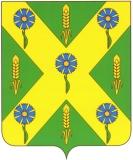 РОССИЙСКАЯ   ФЕДЕРАЦИЯ                                                          ОРЛОВСКАЯ   ОБЛАСТЬ                                               Новосильский районный Совет                              народных депутатов303500Орловская обл.г. Новосиль ул.К.Маркса 16                                                                                т.2-19-59                                                          Р Е Ш Е Н И Е             7 сентября  2018 года                                                      № 125 - РС О решении «О передаче Новосильским районом Прудовскому сельскому поселениюосуществления части полномочийпо организации водоснабжения в частиприобретения водопроводной трубыв рамках исполнения наказов избирателей депутатам Орловскогообластного Совета народных депутатовна 2018 год»    Руководствуясь п.4 ст.15  Федерального закона от 06.10.2003 года № 131-ФЗ "Об общих принципах организации местного самоуправления в Российской Федерации", Уставом  Новосильского района, Новосильский районный  Совет народных депутатов  РЕШИЛ:    1. Принять решение «О передаче Новосильским районом Прудовскому сельскому поселению осуществления части полномочий по организации водоснабжения в части приобретения водопроводной трубы в рамках исполнения наказов избирателей депутатам Орловского областного Совета народных депутатов на 2018 год»   2. Направить принятое решение главе Новосильского района для подписания и опубликования.   3. Контроль за принятым решением возложить на комиссию по  законодательству и правовому регулированию.   Председатель Новосильского  районного Совета народных депутатов	К. В. ЛазаревРОССИЙСКАЯ   ФЕДЕРАЦИЯ                                                          ОРЛОВСКАЯ   ОБЛАСТЬ                                               Новосильский районный Совет                              народных депутатов303500Орловская обл.г. Новосиль ул.К.Маркса 16                                                                                т.2-19-59                                                    Р Е Ш Е Н И Е  №  808О передаче Новосильским районом Прудовскому сельскому поселениюосуществления части полномочийпо организации водоснабжения в частиприобретения водопроводной трубыв рамках исполнения наказов избирателей депутатам Орловскогообластного Совета народных депутатов на 2018 год»      Принято районным Советом народных депутатов                         7 сентября  2018 года    Руководствуясь п.4 ст.15  Федерального закона от 06.10.2003 года № 131-ФЗ "Об общих принципах организации местного самоуправления в Российской Федерации", Уставом  Новосильского района, Новосильский районный  Совет народных депутатов  РЕШИЛ:1. Передать Прудовскому  сельскому поселению  полномочия по организации водоснабжения  в части приобретения водопроводной трубы  в рамках исполнения наказов избирателей депутатам Орловского областного Совета народных депутатов на 2018 год;2. Срок, на который передается осуществление полномочий по организации водоснабжения в части приобретения водопроводной трубы  в рамках исполнения наказов избирателей депутатам Орловского областного Совета народных депутатов на 2018 год, устанавливается соглашением о передаче полномочий по организации водоснабжения в части приобретения водопроводной трубы  в рамках исполнения наказов избирателей депутатам Орловского областного Совета народных депутатов на 2018 год.Указанное Соглашение должно заключаться на определенный срок, содержать положения, устанавливающие основания и порядок прекращения его действия.3. Решение вступает в силу с момента его принятия. Председатель  районного                                        Глава Новосильского районаСовета народных депутатов                                    _____________А. И. Шалимов_______________К. В. Лазарев                               «___»___________2018  года «___»_____________2018 года	                                                                                                    